202４年６月　英会話サロン “English Café” 月会費：10,000円（月5回）12,000円 (取り放題）　or 1回3,000円Oxbridge Summer Camp 2024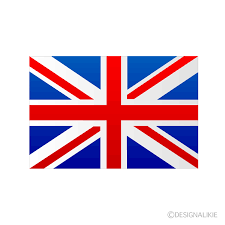 今年も、Oxbridge Summer Camp （兵庫県国際交流協会主催）のプログラムに参加させていただく事になりました！　　JETS Academyとしては、14回目の参加になります！　今年は、ケンブリッジ大学3回生のAnnaさんをお迎えします。受け入れ期間は、8/12-14を予定しています。　英国におけるタイムリーな話題を取り上げ、楽しいひとときを共有したいと準備を進めています。どうぞよろしくお願いいたします❗️尚、7/19にHIA(兵庫国際交流協会)に於いて ウェルカムパーティーが開催されます。  参加をご希望されます方は、伊藤まで、ご連絡くださいませ。ぜひ！Sun.Mon.Tues.Wed.Thurs.vThurs.vFri.Fri.Sat.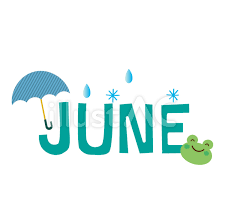 お知らせSession: June 9, Sunday  14:00-17:00  糸原摩理　(p/vo),　近藤哲生 (b) , 伊藤ゆり(d)　Admission: 2,000 yen(w/drinks)英検・TOEICクラス　生徒募集中！ 　　英検・TOEFL:ライティング添削指導を随時行っています。　お知らせSession: June 9, Sunday  14:00-17:00  糸原摩理　(p/vo),　近藤哲生 (b) , 伊藤ゆり(d)　Admission: 2,000 yen(w/drinks)英検・TOEICクラス　生徒募集中！ 　　英検・TOEFL:ライティング添削指導を随時行っています。　お知らせSession: June 9, Sunday  14:00-17:00  糸原摩理　(p/vo),　近藤哲生 (b) , 伊藤ゆり(d)　Admission: 2,000 yen(w/drinks)英検・TOEICクラス　生徒募集中！ 　　英検・TOEFL:ライティング添削指導を随時行っています。　お知らせSession: June 9, Sunday  14:00-17:00  糸原摩理　(p/vo),　近藤哲生 (b) , 伊藤ゆり(d)　Admission: 2,000 yen(w/drinks)英検・TOEICクラス　生徒募集中！ 　　英検・TOEFL:ライティング添削指導を随時行っています。　お知らせSession: June 9, Sunday  14:00-17:00  糸原摩理　(p/vo),　近藤哲生 (b) , 伊藤ゆり(d)　Admission: 2,000 yen(w/drinks)英検・TOEICクラス　生徒募集中！ 　　英検・TOEFL:ライティング添削指導を随時行っています。　お知らせSession: June 9, Sunday  14:00-17:00  糸原摩理　(p/vo),　近藤哲生 (b) , 伊藤ゆり(d)　Admission: 2,000 yen(w/drinks)英検・TOEICクラス　生徒募集中！ 　　英検・TOEFL:ライティング添削指導を随時行っています。　お知らせSession: June 9, Sunday  14:00-17:00  糸原摩理　(p/vo),　近藤哲生 (b) , 伊藤ゆり(d)　Admission: 2,000 yen(w/drinks)英検・TOEICクラス　生徒募集中！ 　　英検・TOEFL:ライティング添削指導を随時行っています。　１16:00–17:30  Ian Business English Café23410:00 – 11:30 英会話(B/C)                      Stephen19:30 - 21:00お仕事帰りの英会話  Stephen　　510:00 – 11:30  英会話(A)   Stephen11:30 – 13:00  英会話(B/C) Stephen610:00 – 11:30 英会話(B/C)  Sam610:00 – 11:30 英会話(B/C)  Sam710:00 – 11:30 英会話(A)    Sam11:30 – 13:00 英会話(B/C)  Sam710:00 – 11:30 英会話(A)    Sam11:30 – 13:00 英会話(B/C)  Sam816:00–17:30  Ian Business English Café9　Session　♬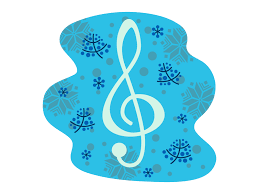 101110:00 – 11:30 英会話(B/C)                      Stephen19:30 - 21:00お仕事帰りの英会話  Stephen1210:00 – 11:30  英会話(A)   Stephen11:30 – 13:00  英会話(B/C) Stephen1310:00 – 11:30 英会話(B/C)  Sam1310:00 – 11:30 英会話(B/C)  Sam1410:00 – 11:30 英会話(A)    Sam11:30 – 13:00 英会話(B/C)  Sam1410:00 – 11:30 英会話(A)    Sam11:30 – 13:00 英会話(B/C)  Sam15	16:00–17:30  Ian Business English Café16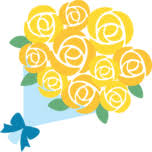 171810:00 – 11:30 英会話(B/C)                      Stephen19:30 - 21:00お仕事帰りの英会話  Stephen1910:00 – 11:30  英会話(A)   Stephen11:30 – 13:00  英会話(B/C) Stephen2010:00 – 11:30 英会話(B/C)  Sam2010:00 – 11:30 英会話(B/C)  Sam2110:00 – 11:30 英会話(A)    Sam11:30 – 13:00 英会話(B/C)  Sam2110:00 – 11:30 英会話(A)    Sam11:30 – 13:00 英会話(B/C)  Sam2216:00–17:30  Ian Business English Café23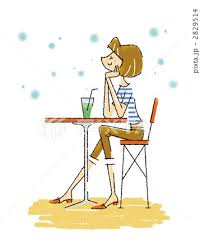 242510:00 – 11:30 英会話(B/C)                      Stephen19:30 - 21:00お仕事帰りの英会話  Stephen2610:00 – 11:30  英会話(A)   Stephen11:30 – 13:00  英会話(B/C) Stephen2610:00 – 11:30  英会話(A)   Stephen11:30 – 13:00  英会話(B/C) Stephen2710:00 – 11:30 英会話(B/C)  Sam2710:00 – 11:30 英会話(B/C)  Sam2810:00 – 11:30 英会話(A)    Sam11:30 – 13:00 英会話(B/C)  Sam29/30 No Class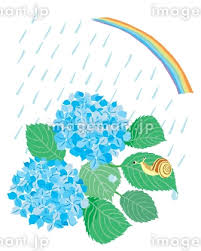 